REŠITVE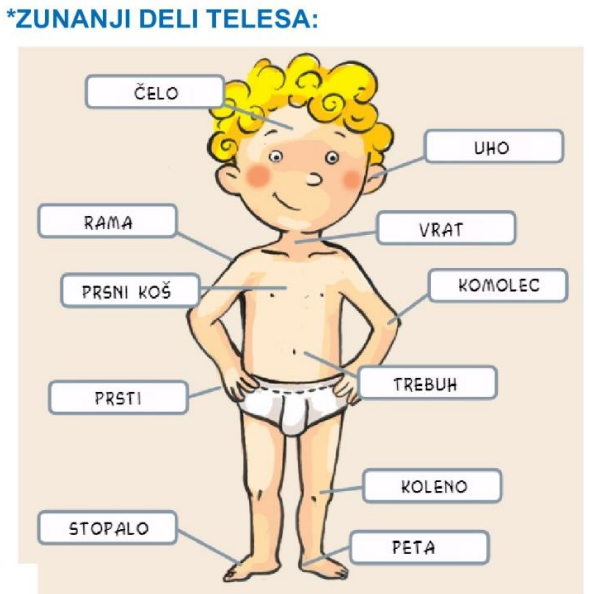 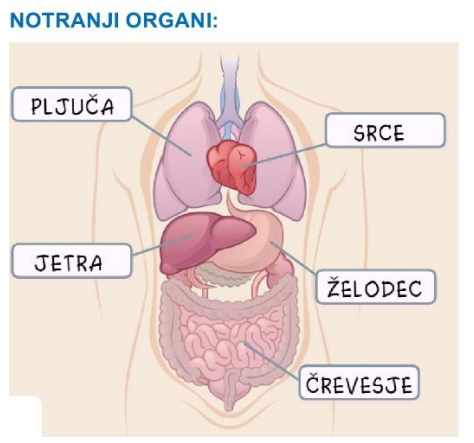 